U JESEN LIŠĆE OPADA S DRVEĆA. GRANE OSTAJU PRAZNE. PUNO OTPALOG LIŠĆA NALAZI SE NA TLU.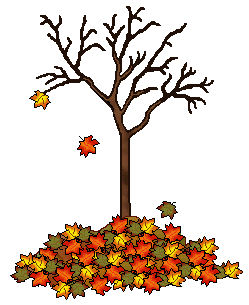 NA PODU MOŽEMO PRONAĆI KESTENE I ŽIREVE, PLODOVE JESENI.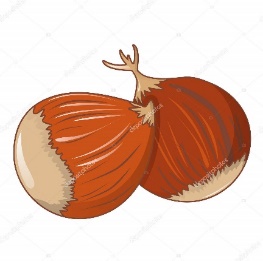 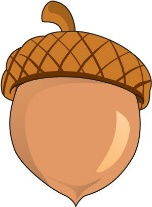 Zaokruži obilježja jeseni koja vidiš u šumi: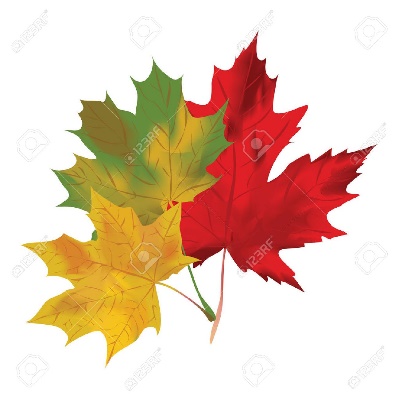 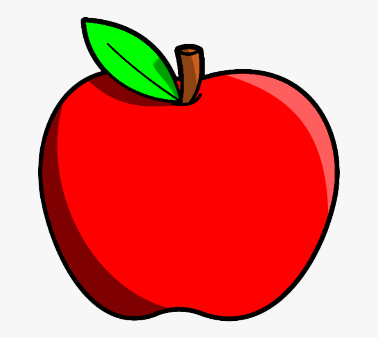 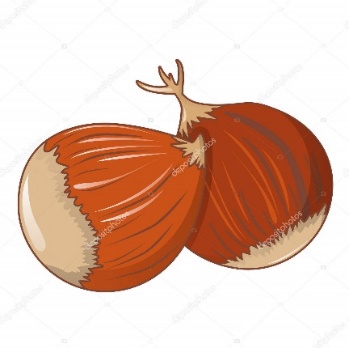 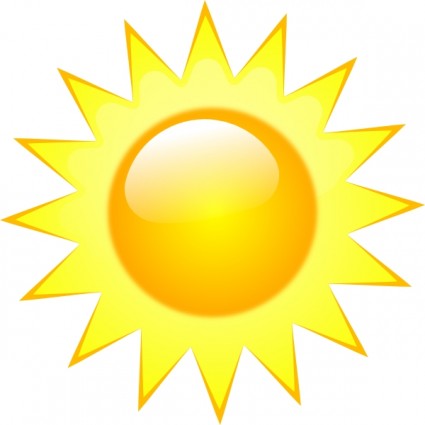 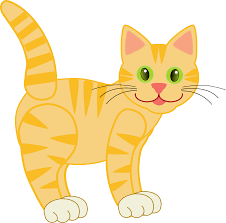 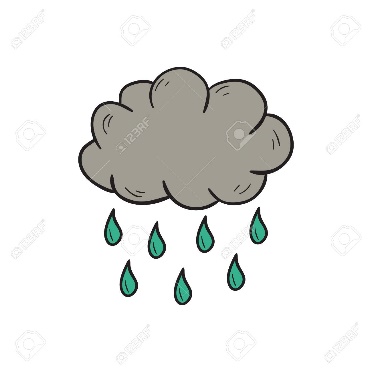 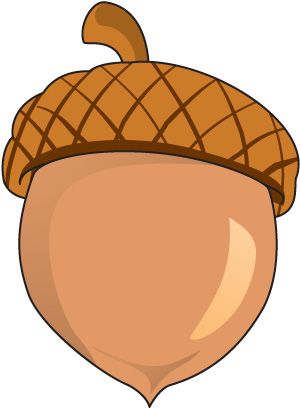 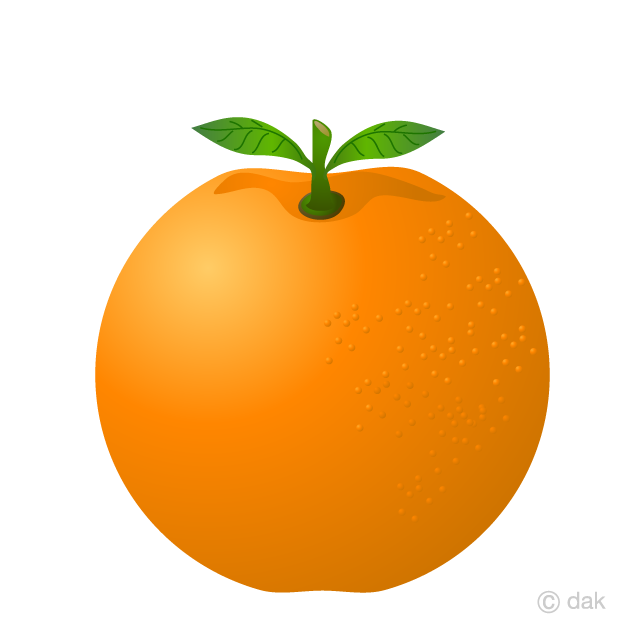 